APPLICATION FORM FOR PROMOTION UNDER CAREER ADVANCEMENT SCHEME (CAS) FOR TEACHERSApplication for promotion to ____________________________(Academic Level: ____ )7. Employment Record in TANUVAS (For the assessment period only*)	8. Employment Record outside TANUVAS (For the assessment period only*#)			* 4/5/6 years in case of Academic Level 11 / 5 years in case of Academic Level 12  and 3 years in case of Academic Level 13A & Academic Level 14 # Proof should be enclosedPlease note the preferred method of communication is email2Encircle the appropriate stage3Include UG, PG, PG Diploma, Doctoral and Other degrees. Also include Postdoctoral fellowships here.CERTIFICATEI certify that the information provided is correct to the best of my knowledge and belief.Place: 									Signature of the FacultyDate:					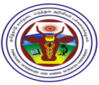 TAMIL NADU VETERINARY AND ANIMAL SCIENCES UNIVERSITYCAREER ADVANCEMENT SCHEME (CAS) - 2024Career Advancement Scheme (Option exercised):Revised (ARS-ACM)  (Tick which is applicable)Pre-Revised (PBAS)1.NameNameName2.Contact detailsProvide contact address, mobile number and email id1.Contact detailsProvide contact address, mobile number and email id1.Contact detailsProvide contact address, mobile number and email id1.3.Place (s) of workingPlace (s) of workingPlace (s) of workingPlace of workControlling UOControlling UOFromFromTo(1)(2)(3)4.Important DatesImportant DatesImportant DatesImportant DatesDesignationDesignationDesignationDesignationFromFromToToAssistant Professor (Academic Level 10)Assistant Professor (Academic Level 10)Assistant Professor (Academic Level 10)Assistant Professor (Academic Level 10)Assistant Professor (Academic Level 11)Assistant Professor (Academic Level 11)Assistant Professor (Academic Level 11)Assistant Professor (Academic Level 11)Assistant Professor (Academic Level 12)Assistant Professor (Academic Level 12)Assistant Professor (Academic Level 12)Assistant Professor (Academic Level 12)Associate Professor (Academic Level 13A)Associate Professor (Academic Level 13A)Associate Professor (Academic Level 13A)Associate Professor (Academic Level 13A)Date of BirthDate of BirthDate of BirthDate of BirthDate of RegularizationDate of RegularizationDate of RegularizationDate of RegularizationDate of declaration of probationDate of declaration of probationDate of declaration of probationDate of declaration of probationAssessment PeriodAssessment PeriodAssessment PeriodAssessment PeriodFrom:__________To: __________From:__________To: __________From:__________To: __________From:__________To: __________Date of eligibility for promotionDate of eligibility for promotionDate of eligibility for promotionDate of eligibility for promotionDate of passing ASRR examination#Date of passing ASRR examination#Date of passing ASRR examination#Date of passing ASRR examination#VCI Registration No. & Validity#VCI Registration No. & Validity#VCI Registration No. & Validity#VCI Registration No. & Validity#5.Academic Level to which applying now2:  11 / 12 / 13A / 14 Academic Level to which applying now2:  11 / 12 / 13A / 14 Academic Level to which applying now2:  11 / 12 / 13A / 14 Academic Level to which applying now2:  11 / 12 / 13A / 14 Academic Level to which applying now2:  11 / 12 / 13A / 14 Academic Level to which applying now2:  11 / 12 / 13A / 14 Academic Level to which applying now2:  11 / 12 / 13A / 14 Academic Level to which applying now2:  11 / 12 / 13A / 14 6.Academic Qualifications3#:Academic Qualifications3#:Academic Qualifications3#:Academic Qualifications3#:Academic Qualifications3#:Degree / DiplomaYear of PassingDisciplineUniversityOGPA/MarksPDFFromToUniversityRemarksStation / Centre (Place of work with full address)Station / Centre (Place of work with full address)Designation / Post heldScale of PayPeriodPeriodTotalPeriodTotalPeriodTotalPeriodStation / Centre (Place of work with full address)Station / Centre (Place of work with full address)Designation / Post heldScale of PayFromTo(6)(6)(6)(1)(1)(2)(3)(4)(5)YMDYMD1.Total PeriodTotal PeriodTotal PeriodTotal PeriodTotal Period2.Period not qualified for purpose of incrementPeriod not qualified for purpose of incrementPeriod not qualified for purpose of incrementPeriod not qualified for purpose of incrementPeriod not qualified for purpose of increment3.Net period (1-2)		Net period (1-2)		Net period (1-2)		Net period (1-2)		Net period (1-2)		Organization & Name of EmployerOrganization & Name of EmployerGovt. or Quasi Govt.Post heldScale of payPeriodPeriodTotal periodTotal periodTotal periodNature of dutiesNature of dutiesDate and Reasons for leavingDate and Reasons for leavingOrganization & Name of EmployerOrganization & Name of EmployerGovt. or Quasi Govt.Post heldScale of payFromToTotal periodTotal periodTotal periodNature of dutiesNature of dutiesDate and Reasons for leavingDate and Reasons for leaving(1)(1)(2)(3)(4)(5)(6)(7)(7)(7)(8)(8)(9)(9)(1)(1)(2)(3)(4)(5)(6)YMD(8)(8)(9)(9)YMMD1.Total PeriodTotal PeriodTotal PeriodTotal PeriodTotal PeriodTotal PeriodTotal PeriodTotal PeriodTotal Period2.Period not qualified for purpose of incrementPeriod not qualified for purpose of incrementPeriod not qualified for purpose of incrementPeriod not qualified for purpose of incrementPeriod not qualified for purpose of incrementPeriod not qualified for purpose of incrementPeriod not qualified for purpose of incrementPeriod not qualified for purpose of incrementPeriod not qualified for purpose of increment3.Net period (1-2)		Net period (1-2)		Net period (1-2)		Net period (1-2)		Net period (1-2)		Net period (1-2)		Net period (1-2)		Net period (1-2)		Net period (1-2)		9.Any other information found relevant by the staff pertaining to any of the above